РЕШЕНИЕ20.09. 2022 года № 3а. ХакуринохабльОб избрании заместителя председателя Совета народных депутатов муниципального образования «Шовгеновский район»Заслушав Протокол № 3 заседания счетной комиссии о результатах тайного голосования по выборам заместителя председателя Совета народных депутатов муниципального образования «Шовгеновский район», Совет народных депутатов МО «Шовгеновский район»РЕШИЛ:Утвердить результаты тайного голосования по выборам заместителя председателя Совета народных депутатов муниципального образования «Шовгеновский район» согласно Протоколу № 3 заседания счетной комиссии.Считать избранным заместителем председателя Совета народных депутатов муниципального образования «Шовгеновский район» Бахурцова Юрия Ивановича 22.04.1966 года рождения.Председательствующий на первой Организационной сессии						    Н.М. ЗафесовРЕСПУБЛИКА АДЫГЕЯСовет народных депутатов    муниципального образования«Шовгеновский район»АДЫГЭ РЕСПУБЛИКМуниципальнэ образованиеу«Шэуджэн район»я народнэ депутатхэм я Совет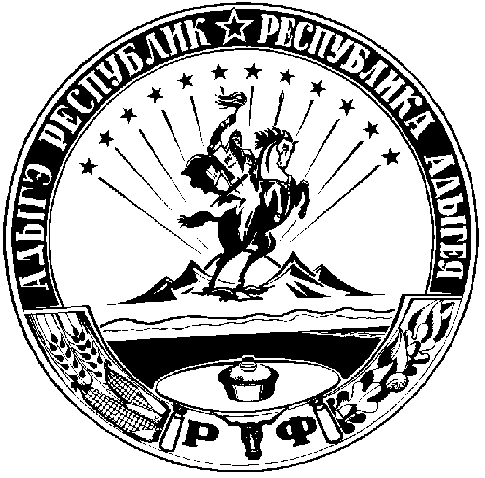 